Axiální střešní ventilátor DZD40-4AObsah dodávky: 1 kusSortiment: 
Typové číslo: 0087.0422Výrobce: MAICO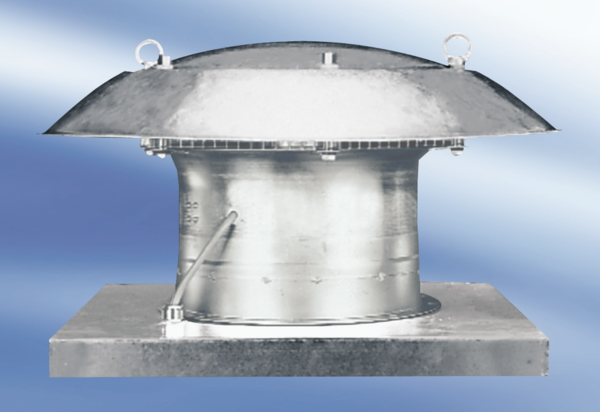 